Настольная печь конвекционного оплавления B22 B221-AC11Для управления печью используется современный микрокомпьютер с сенсорным вводом. Интуитивно понятный интерфейс программного обеспечения делает управление печью простым и понятным. Главное окно программы расположены все необходимые органы управления, график фиксируемых термопарами температур, кнопки «Старт» и «Стоп» и тд.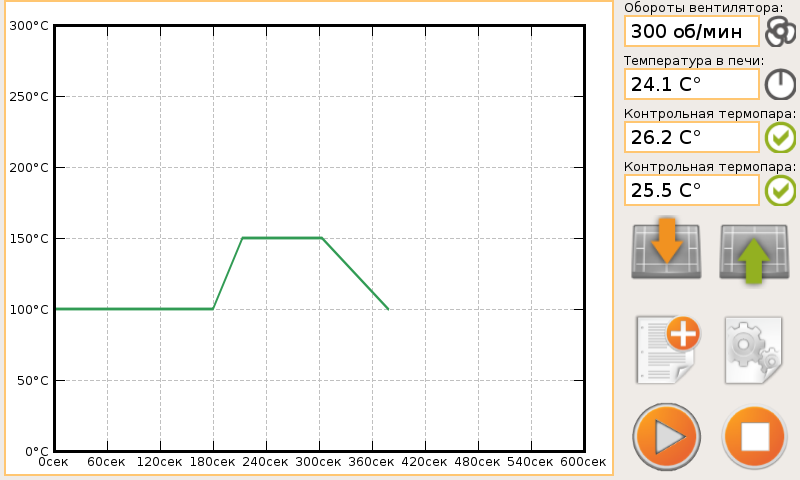 